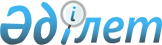 "Қазақстан Республикасының кейбір заңнамалық актілеріне ақпарат және коммуникациялар мәселелері бойынша өзгерістер мен толықтырулар енгізу туралы" 2017 жылғы 28 желтоқсандағы Қазақстан Республикасының Заңын іске асыру жөніндегі шаралар туралыҚазақстан Республикасы Премьер-Министрінің 2018 жылғы 9 ақпандағы № 15-ө өкімі
      1. Қоса беріліп отырған "Қазақстан Республикасының кейбір заңнамалық актілеріне ақпарат және коммуникациялар мәселелері бойынша өзгерістер мен толықтырулар енгізу туралы" 2017 жылғы 28 желтоқсандағы Қазақстан Республикасының Заңын іске асыру мақсатында қабылдануы қажет құқықтық актілер тізбесі (бұдан әрі - тізбе) бекітілсін.
      2. Қазақстан Республикасының мемлекеттік органдары:
      1) тізбеге сәйкес құқықтық актілердің жобаларын әзірлесін және белгіленген тәртіппен Қазақстан Республикасының Үкіметіне бекітуге енгізсін;
      2) тиісті ведомстволық құқықтық актілер қабылдасын және қабылданған шаралар туралы Қазақстан Республикасы Үкіметін хабардар етсін. "Қазақстан Республикасының кейбір заңнамалық актілеріне ақпарат және коммуникациялар мәселелері бойынша өзгерістер мен толықтырулар енгізу туралы" 2017 жылғы 28 желтоқсандағы Қазақстан Республикасының Заңын іске асыру мақсатында қабылдануы қажет құқықтық актілердің тізбесі
      Ескерту: аббревиатуралардың толық жазылуы:
      АКМ - Қазақстан Республикасының Ақпарат және коммуникациялар министрлігі;
      ҰЭМ - Қазақстан Республикасының Ұлттық экономика министрлігі;
      Қаржымині - Қазақстан Республикасының Қаржы министрлігі;
      ҚАӨМ - Қазақстан Республикасының Қорғаныс және аэроғарыш өнеркәсібі министрлігі;
      ҰҚК - Қазақстан Республикасының Ұлттық қауіпсіздік комитеті;
      ҰБ - Қазақстан Республикасының Ұлттық Банкі;
      МҚІСҚА - Қазақстан Республикасының Мемлекеттік қызмет істері және сыбайлас жемқорлыққа қарсы іс-қимыл агенттігі.
					© 2012. Қазақстан Республикасы Әділет министрлігінің «Қазақстан Республикасының Заңнама және құқықтық ақпарат институты» ШЖҚ РМК
				
      Премьер-Министр

Б. Сағынтаев
Қазақстан Республикасы
Премьер-Министрінің
2018 жылғы 9 ақпандағы
№ 15-ө өкімімен
бекітілген
Р/с №
Құқықтық актінің атауы
Актінің нысаны
Мемлекеттік орган
Орындау мерзімі
Құқықтық актілердің сапасына, уақтылы әзірленуі мен енгізілуіне жауапты тұлға
1
2
3
4
5
6
1.
"Қазақстан Республикасының Ұлттық қауіпсіздік комитеті туралы ережені бекіту туралы" Қазақстан Республикасы Президентінің 1996 жылғы 1 сәуірдегі № 2922 Жарлығына толықтырулар енгізу туралы
Қазақстан Республикасы Президентінің Жарлығы
ҰҚК (келісім бойынша)
2018 жылғы ақпан
Д.Е. Ерғожин
2.
"Орталық мемлекеттік органдар мен облыстардың, республикалық маңызы бар қаланың, астананың жергілікті атқарушы органдары қызметінің тиімділігін жыл сайынғы бағалау жүйесі туралы" Қазақстан Республикасы Президентінің 2010 жылғы 19 наурыздағы № 954 Жарлығына өзгерістер енгізу туралы
Қазақстан Республикасы Президентінің Жарлығы
ҰЭМ
2018 жылғы ақпан
А.Н. Жұмағұлов
3.
Ақпараттық қауіпсіздікті қамтамасыз ету және электрондық өнеркәсіп саласындағы ұлттық даму институтын айқындау туралы
Қазақстан Республикасы Үкіметінің қаулысы
ҚАӨМ
2018 жылғы ақпан
Д.В. Голобурда
4.
Ақпараттық қауіпсіздіктің оқыс оқиғаларына ден қоюдың дағдарысқа қарсы ұлттық жоспарын бекіту туралы
Қазақстан Республикасы Үкіметінің қаулысы
ҚАӨМ
2018 жылғы ақпан
Д.В. Голобурда
5.
Мемлекеттік радиожиілік қызметінің кейбір мәселелері туралы
Қазақстан Республикасы Үкіметінің қаулысы
АКМ
2018 жылғы ақпан
Қ.Т. Балықбаев
6.
"Байланыс операторларының абоненттер туралы қызметтік ақпаратты жинау мен сақтауды жүзеге асыру ережесін бекіту туралы" Қазақстан Республикасы Үкіметінің 2010 жылғы 30 наурыздағы № 246 қаулысына өзгерістер енгізу туралы
Қазақстан Республикасы Үкіметінің қаулысы
АКМ
2018 жылғы ақпан
Қ.Т. Балықбаев
7.
"Ақпараттық жүйені, "электрондық үкіметтің" ақпараттық-коммуникациялық платформасын, мемлекеттік органның интернет-ресурсын ақпараттық қауіпсіздік талаптарына сәйкестікке аттестаттаудан өткізу қағидаларын бекіту туралы" Қазақстан Республикасы Үкіметінің 2016 жылғы 23 мамырдағы № 298 қаулысына өзгерістер енгізу туралы
Қазақстан Республикасы Үкіметінің қаулысы
ҚАӨМ
2018 жылғы ақпан
Д.В. Голобурда
8.
"Қазақстан Республикасы Ақпарат және коммуникациялар министрлігінің кейбір мәселелері" туралы Қазақстан Республикасы Үкіметінің 2016 жылғы 16 маусымдағы № 353 қаулысына өзгерістер мен толықтырулар енгізу туралы
Қазақстан Республикасы Үкіметінің қаулысы
АКМ
2018 жылғы ақпан
А.Ғ. Әжібаев
9.
"Ақпараттық-коммуникациялық инфрақұрылым объектілерін ақпараттық-коммуникациялық инфрақұрылымның аса маңызды объектілеріне жатқызу қағидалары мен өлшемшарттарын бекіту туралы" Қазақстан Республикасы Үкіметінің 2016 жылғы 8 қыркүйектегі № 529 қаулысына өзгерістер енгізу туралы
Қазақстан Республикасы Үкіметінің қаулысы
ҚАӨМ
2018 жылғы ақпан
Д.В. Голобурда
10.
"Қазақстан Республикасы Қорғаныс және аэроғарыш өнеркәсібі министрлігінің кейбір мәселелері" туралы Қазақстан Республикасы Үкіметінің 2016 жылғы 15 қарашадағы № 704 қаулысына өзгерістер енгізу туралы
Қазақстан Республикасы Үкіметінің қаулысы
ҚАӨМ
2018 жылғы ақпан
Д.В. Голобурда
11.
"Ақпараттық-коммуникациялық технологиялар және ақпараттық қауіпсіздікті қамтамасыз ету саласындағы бірыңғай талаптарды бекіту туралы" Қазақстан Республикасы Үкіметінің 2016 жылғы 20 желтоқсандағы № 832 қаулысына өзгерістер мен толықтырулар енгізу туралы
Қазақстан Республикасы Үкіметінің қаулысы
ҚАӨМ
2018 жылғы ақпан
Д.В. Голобурда
12.
Бұқаралық ақпарат құралдарымен өзара іс-қимыл жасау жөніндегі уәкілетті тұлға (бөлімше) туралы үлгілік ережені бекіту туралы
Қазақстан Республикасы Ақпарат және коммуникациялар министрінің бұйрығы
АКМ
2018 жылғы наурыз
А.Г. Әжібаев
13.
Бұқаралық ақпарат құралдарымен өзара іс-қимыл жасау жөніндегі уәкілетті тұлғаның (бөлімшенің) уәкілетті органмен өзара іс-қимыл жасау қағидаларын бекіту туралы
Қазақстан Республикасы Ақпарат және коммуникациялар министрінің бұйрығы
АКМ
2018 жылғы наурыз
А.Ғ. Әжібаев
14.
Белгілі бір аумақта халықтың тіршілік ету жағдайлары бұзылған кезде бұқаралық ақпарат құралдарына ресми хабарларды беру қағидаларын бекіту туралы
Қазақстан Республикасы Ақпарат және коммуникациялар министрінің бұйрығы
АКМ
2018 жылғы наурыз
А.Г. Әжібаев
15.
"Электрондық үкіметтің" архитектурасын дамыту жөніндегі талаптарды бекіту туралы
Қазақстан Республикасы Ақпарат және коммуникациялар министрінің бұйрығы
АКМ, ҚАӨМ
2018 жылғы наурыз
Қ.Т. Балықбаев
16.
Цифрлық эфирлік телерадио хабарларын таратуға кешудің қағидаларын бекіту туралы
Қазақстан Республикасы Ақпарат және коммуникациялар министрінің бұйрығы
АКМ
2018 жылғы наурыз
А.Ғ. Әжібаев
17.
Ақпараттық жүйелердің аудитін жүргізу қағидаларын бекіту туралы
Қазақстан Республикасы Ақпарат және коммуникациялар министрінің бұйрығы
АКМ, ҚАӨМ
2018 жылғы наурыз
Қ.Т. Балықбаев
18.
"Электрондық үкіметтің" сыртқы шлюзінің жұмыс істеу және техникалық талаптары қағидаларын бекіту туралы
Қазақстан Республикасы Ақпарат және коммуникациялар министрінің бұйрығы
АКМ
2018 жылғы наурыз
Қ.Т. Балықбаев
19.
Мемлекеттік органдар үшін ақпараттық-коммуникациялық көрсетілетін қызметтердің құнын есептеу әдістемесін бекіту туралы
Қазақстан Республикасы Ақпарат және коммуникациялар министрінің бұйрығы
АКМ, Қаржымині
2018 жылғы наурыз
Қ.Т. Балықбаев
20.
"Электрондық әкімдіктің" үлгілік архитектурасын бекіту туралы
Қазақстан Республикасы Ақпарат және коммуникациялар министрінің бұйрығы
АКМ, ҰЭМ, ҚАӨМ
2018 жылғы наурыз
Қ.Т. Балықбаев
21.
"Электрондық үкіметтің" ақпараттандыру объектілерінің интеграциясы қағидаларын бекіту туралы
Қазақстан Республикасы Ақпарат және коммуникациялар министрінің бұйрығы
АКМ
2018 жылғы наурыз
Қ.Т. Балықбаев
22.
Электрондық ақпараттық ресурстарды резервтік сақтаудың бірыңғай ұлттық платформасын құру және оның жұмыс істеуін қамтамасыз ету, ақпараттық-коммуникациялық инфрақұрылымның аса маңызды объектілерінің электрондық ақпараттық ресурстарын резервтік көшірудің мерзімділігін белгілеу қағидаларын бекіту туралы
Қазақстан Республикасы Қорғаныс және аэроғарыш өнеркәсібі министрінің бұйрығы
ҚАӨМ
2018 жылғы наурыз
Д.В. Голобурда
23.
"Электрондық үкіметтің" ақпараттандыру объектілерінің және ақпараттық-коммуникациялық инфрақұрылымның аса маңызды объектілерінің ақпараттық қауіпсіздігін қамтамасыз ету мониторингін жүргізу қағидаларын бекіту туралы
Қазақстан Республикасы Қорғаныс және аэроғарыш өнеркәсібі министрінің бұйрығы
ҚАӨМ, ҰҚК (келісім бойынша)
2018 жылғы наурыз
Д.В. Голобурда
24.
Ақпараттық-коммуникациялық технологиялар және ақпараттық қауіпсіздікті қамтамасыз ету саласындағы бірыңғай талаптардың орындалуына мониторинг жүргізу қағидаларын бекіту туралы
Қазақстан Республикасы Қорғаныс және аэроғарыш өнеркәсібі министрінің бұйрығы
ҚАӨМ
2018 жылғы наурыз
Д.В. Голобурда
25.
Ақпараттық жүйенің, электрондық үкіметтің" ақпараттық-коммуникациялық платформасының, мемлекеттік органның интернет-ресурсының ақпараттық қауіпсіздік талаптарына сәйкестігіне аттестаттық зерттеп-қарауды жүргізу әдістемесін бекіту туралы
Қазақстан Республикасы Қорғаныс және аэроғарыш өнеркәсібі министрінің бұйрығы
ҚАӨМ
2018 жылғы наурыз
Д.В. Голобурда
26.
Интернеттің қазақстандық сегментінің кеңістігінде домендік аттарды тіркеу, пайдалану және бөлу қағидаларын бекіту туралы
Қазақстан Республикасы Қорғаныс және аэроғарыш өнеркәсібі министрінің бұйрығы
ҚАӨМ
2018 жылғы наурыз
Д.В. Голобурда
27.
Қорғау бейіндерін және қорғау бейіндерін әзірлеу әдістемесін бекіту туралы
Қазақстан Республикасы Қорғаныс және аэроғарыш өнеркәсібі министрінің бұйрығы
ҚАӨМ
2018 жылғы наурыз
Д.В. Голобурда
28.
Ақпараттық қауіпсіздікті қамтамасыз етудің жедел орталықтары мен Ақпараттық қауіпсіздікті ұлттық үйлестіру орталығы арасындағы ақпараттық қауіпсіздікті қамтамасыз ету үшін қажетті ақпарат алмасу қағидаларын бекіту туралы
Қазақстан Республикасы Қорғаныс және аэроғарыш өнеркәсібі министрінің бұйрығы
ҚАӨМ
2018 жылғы наурыз
Д.В. Голобурда
29.
Домендік аттардың әкімшісін және тіркеушісін айқындау туралы
Қазақстан Республикасы Қорғаныс және аэроғарыш өнеркәсібі министрінің бұйрығы
ҚАӨМ
2018 жылғы наурыз
Д.В. Голобурда
30.
Электрондық ақпараттық ресурстардың резервтік көшірмелерін электрондық ақпараттық ресурстарды резервтік сақтаудың бірыңғай платформасына беру қағидаларын бекіту туралы
Қазақстан Республикасы Қорғаныс және аэроғарыш өнеркәсібі министрінің бұйрығы
ҚАӨМ
2018 жылғы наурыз
Д.В. Голобурда
31.
Сервистік бағдарламалық өнімнің, "электрондық үкіметтің" ақпараттық-коммуникациялық платформасының, мемлекеттік орғанның интернет-ресурсының және ақпараттық жүйенің ақпараттық қауіпсіздік талаптарына сәйкестігіне сынақтар жүргізу әдістемесі мен қағидаларын бекіту туралы
Қазақстан Республикасы Қорғаныс және аэроғарыш өнеркәсібі министрінің бұйрығы
ҚАӨМ
2018 жылғы наурыз
Д.В. Голобурда
32.
Электрондық өнеркәсіп пен бағдарламалық қамтылымның сенім білдірілген өнімінің тізілімін қалыптастыру және жүргізу қағидаларын, сондай-ақ электрондық өнеркәсіп пен бағдарламалық қамтылымның енімін электрондық өнеркәсіп пен бағдарламалық қамтылымның сенім білдірілген өнімінің тізіліміне енгізу өлшемшарттарын бекіту туралы
Қазақстан Республикасы Қорғаныс және аэроғарыш өнеркәсібі министрінің бұйрығы
ҚАӨМ
2018 жылғы наурыз
Д.В. Голобурда
33.
Қауіпсіздік сертификатын беру және қолдану тәртібін бекіту туралы
Қазақстан Республикасы Ұлттық қауіпсіздік комитеті төрағасының бұйрығы
ҰҚК (келісім бойынша)
2018 жылғы наурыз
Д.Е. Ерғожин
34.
Ақпараттық қауіпсіздіктің куәландырушы орталығын айқындау туралы
Қазақстан Республикасы Ұлттық қауіпсіздік комитеті төрағасының бұйрығы
ҰҚК (келісім бойынша)
2018 жылғы наурыз
Д.Е. Ерғожин
35.
Қазақстан Республикасының телекоммуникация желілерін орталықтандырылған басқару жүйелерінің жұмыс істеу қағидаларын бекіту туралы
Қазақстан Республикасы Ұлттық қауіпсіздік комитеті төрағасының бұйрығы
ҰҚК (келісім бойынша)
2018 жылғы наурыз
Д.Е. Ерғожин
36.
Қалааралық және халықаралық байланыс операторлары желілерін интернет-трафикпен алмасу нүктесіне қосу қағидаларын бекіту туралы
Қазақстан Республикасы Ұлттық қауіпсіздік комитеті төрағасының бұйрығы
ҰҚК (келісім бойынша)
2018 жылғы наурыз
Д.Е. Ерғожин
37.
Банктердің ақпараттық қауіпсіздікті басқару жүйелерінің бар-жоғы туралы, сондай-ақ ақпараттық қауіпсіздікті қамтамасыз етуге қойылатын талаптардың сақталуы туралы мәліметтерді Ақпараттық қауіпсіздікті ұлттық үйлестіру орталығына ұсыну туралы қағидалары мен мерзімдерін бекіту туралы
Қазақстан Республикасының Ұлттық Банкі Басқармасының қаулысы
ҰБ (келісім бойынша), ҚАӨМ
2018 жылғы наурыз
О.А. Смоляков
38.
Банктердің және банк операцияларының жекелеген түрлерін жүзеге асыратын ұйымдардың ақпараттық қауіпсіздігін қамтамасыз етуге қойылатын талаптарды, ақпараттық жүйелердегі бұзушылықтар, іркілістер туралы мәліметтерді қоса алғанда, ақпараттық қауіпсіздіктің оқыс оқиғалары туралы ақпаратты беру қағидалары мен мерзімдерін бекіту туралы
Қазақстан Республикасының Ұлттық Банкі Басқармасының қаулысы
ҰБ (келісім бойынша)
2018 жылғы наурыз
О.А. Смоляков
39.
Мерзімді баспасөз басылымдарының міндетті тегін даналарының электрондық архивін қалыптастыру қағидаларын бекіту туралы
Қазақстан Республикасы Ақпарат және коммуникациялар министрінің бұйрығы
АКМ
2018 жылғы наурыз
А.Ғ. Әжібаев
40.
"Қазақстан Республикасының сенім білдірілген үшінші тарапының шетелдік электрондық цифрлық қолтаңбасының түпнұсқалығын растау қағидаларын бекіту туралы" Қазақстан Республикасы Инвестициялар және даму министрі міндетін атқарушысының 2015 жылғы 23 ақпандағы № 149 бұйрығына өзгерістер енгізу туралы
Қазақстан Республикасы Ақпарат және коммуникациялар министрінің бұйрығы
АКМ
2018 жылғы наурыз
Қ.Т. Балықбаев
41.
"Ұялы байланыстың абоненттік құрылғыларын тіркеу қағидаларын бекіту туралы" Қазақстан Республикасы Ақпарат және коммуникациялар министрінің 2017 жылғы 20 шілдедегі № 264 бұйрығына өзгерістер енгізу туралы
Қазақстан Республикасы Ақпарат және коммуникациялар министрінің бұйрығы
АКМ
2018 жылғы наурыз
Қ.Т. Балықбаев
42.
"Телерадио хабарларын тарату операторларының қызмет көрсету қағидаларын бекіту туралы" Қазақстан Республикасы Мәдениет және ақпарат министрінің 2012 жылғы 29 маусымдағы № 89/1 бұйрығына өзгерістер енгізу туралы
Қазақстан Республикасы Ақпарат және коммуникациялар министрінің бұйрығы
АКМ
2018 жылғы наурыз
А.Ғ. Әжібаев
43.
"Мемлекеттік органдардың ақпараттық жүйелерін құруға немесе дамытуға арналған техникалық тапсырмаларды жасау және қарау қағидаларын бекіту туралы" Қазақстан Республикасы Инвестициялар және даму министрі міндетін атқарушысының 2016 жылғы 28 қаңтардағы № 127 бұйрығына өзгерістер енгізу туралы
Қазақстан Республикасы Ақпарат және коммуникациялар министрінің бұйрығы
АКМ, ҚАӨМ
2018 жылғы наурыз
Қ.Т. Балықбаев
44.
"Мемлекеттік органдардың ұйымдастырушылық даму тиімділігін бағалау әдістемесін бекіту туралы" Қазақстан Республикасы Ақпарат және коммуникациялар министрінің 2017 жылғы 24 қарашадағы № 379 және Қазақстан Республикасының Мемлекеттік қызмет істері және сыбайлас жемқорлыққа қарсы іс-қимыл агенттігі төрағасының 2017 жылғы 24 қарашадағы № 232 бірлескен бұйрығына өзгерістер енгізу туралы
Қазақстан Республикасы Ақпарат және коммуникациялар министрінің және Қазақстан Республикасының Мемлекеттік қызмет істері және сыбайлас жемқорлыққа қарсы іс-қимыл агенттігі төрағасының бірлескен бұйрығы
АКМ, МҚІСҚА (келісім бойынша)
2018 жылғы наурыз
Қ.Т. Балықбаев, А.А. Шайымова
45.
"Мемлекеттік органдардың ақпараттық жүйелерін құру және дамыту кезінде стандартты шешімдер ретінде көп рет пайдалануға жататын ақпараттық жүйелердің (немесе олардың бөліктерің) тізбесін бекіту туралы" Қазақстан Республикасы Инвестициялар және даму министрі міндетін атқарушысының 2016 жылғы 28 қаңтардағы № 125 бұйрығына өзгерістер енгізу туралы
Қазақстан Республикасы Ақпарат және коммуникациялар министрінің бұйрығы
АКМ
2018 жылғы наурыз
Қ.Т. Балықбаев
46.
"Байланыс қызметтерін көрсету қағидаларын бекіту туралы" Қазақстан Республикасы Инвестициялар және даму министрі міндетін атқарушысының 2015 жылғы 24 ақпандағы № 171 бұйрығына өзгерістер мен толықтырулар енгізу туралы
Қазақстан Республикасы Ақпарат және коммуникациялар министрінің бұйрығы
АКМ
2018 жылғы наурыз
Қ.Т. Балықбаев
47.
"Міндетті теле-, радиоарналардың тізбесін қалыптастыру бойынша конкурс өткізу қағидаларын бекіту туралы" Қазақстан Республикасы Инвестициялар және даму министрінің 2015 жылғы 24 сәуірдегі № 488 бұйрығына өзгеріс енгізу туралы
Қазақстан Республикасы Ақпарат және коммуникациялар министрінің бұйрығы
АКМ
2018 жылғы наурыз
А.Ғ. Әжібаев
48.
"Ақпараттандырудың сервистік моделін іске асыру қағидаларын бекіту туралы" Қазақстан Республикасы Инвестициялар және даму министрі міндетін атқарушысының 2016 жылғы 28 қаңтардағы № 129 бұйрығына өзгерістер енгізу туралы
Қазақстан Республикасы Ақпарат және коммуникациялар министрінің бұйрығы
АКМ
2018 жылғы наурыз
Қ.Т. Балықбаев
49.
"Интернетке қоғамдық қол жеткізу пункттерінде Интернетке қол жеткізудің қызметтерін көрсету қағидаларын бекіту туралы" Қазақстан Республикасы Инвестициялар және даму министрінің міндетін атқарушысының 2016 жылғы 26 қаңтардағы № 67 бұйрығының күші жойылды деп тану туралы
Қазақстан Республикасы Ақпарат және коммуникациялар министрінің бұйрығы
АКМ
2018 жылғы наурыз
Қ.Т. Балықбаев
50.
"Жиіліктер белдеулерін, радиожиіліктерді (радиожиілік арналарын) иелікке беру, радиоэлектрондык құралдар мен жоғары жиілікті құрылғыларды пайдалану, сондай-ақ азаматтық мақсаттағы радиоэлектрондық құралдардың электромагниттік үйлесімділігін есептеуді жүргізу қағидаларын бекіту туралы" Қазақстан Республикасы Инвестициялар және даму министрі міндетін атқарушысының 2015 жылғы 21 қаңтардағы № 34 бұйрығына өзгерістер енгізу туралы
Қазақстан Республикасы Ақпарат және коммуникациялар министрінің бұйрығы
АКМ
2018 жылғы наурыз
Қ.Т. Балықбаев
51.
"Мемлекеттік монополия субъектісі өндіретін және өткізетін тауарларға, жұмыстарға, көрсетілетін қызметтерге баға белгілеу қағидаларын бекіту туралы" Қазақстан Республикасы Ұлттық экономика министрінің 2016 жылғы 15 наурыздағы № 134 бұйрығына өзгерістер енгізу туралы
Қазақстан Республикасы Ұлттық экономика министрінің бұйрығы
ҰЭМ
2018 жылғы наурыз
С.М. Жұманғарин